Zakladnf skola a matei'ska skola Ustavnr, Praha 8, Hlivicka 1 Hlivicka 400/1181 00 Praha 8Vazenr obchodnr partner\potvrd'te, prosim, pi'ilozenou smlouvu 11000303 a zaslete laskave zpet na adresu: AVE Prazske komunalni sluzby a.s.Ke Kablu 289/7 102 00 Praha 10Dekujeme Martin RytirSmlouva o nakladani s odpadem -AVE/ZIV 200531	Smlouva o nakladani s odpadem c. 11000303 / 01.10.2020uzavfena podle ustanoveni § 1746 odst. 2 zakona c. 89/2012 Sb.,obcansky zakonik a die zakona c. 185/2001 Sb., o odpadech, ve zneni pozdejsich pfedpisu (dale jen ,,smlouva" ) nize uvedeneho dne mezi:AVE Prazske komunalnf sluzby a.s.Se sidlem: Prazska 1321/38a 102 00 Praha 10Provozovna: Praha, Ke Kablu 289/7, 102 00 Praha 10ICO: 07725680 DIC: CZ07725680zapsana v obchodnim rejstfiku vedenem mestskym soudem v Praze oddil B, vlozka 24039 bankovnf spojenf: 1387533569/2700tel.: +420 296 339 917 - 919, email: avepks.obchod@ave.cz dale jen jako ,,zhotovitel"aZakladni skola a materska skola Ustavni, Praha 8, Hlivicka 1Se sidlem: Hlivicka 400 / 1, Praha 8 Bohnice, 181 00ICO: 60433337 DIC: CZ60433337zapsana v obchodnfm rejstfikuKontaktni adresa: Zakladni skola a matefska skola Ustavni, Praha 8, Hlivicka 1 , Hlivicka 400 / 1, Praha 8 Bohnice, 181 00 Kontaktni email: skola@zs-ustavni.czemail pro zasilani elektronicke fakturace: skola@zs-ustavni.cz dale jen jako ,,objednatel"Objednatel a zhotovitel dale spolecne tez .,strany"  nebo ,,s mluvni strany" a jednotlive tez ,,strana" nebo ,,s mluvni strana"Pfilohy, jez tvofi nedilnou soucast teto smlouvy:Pfiloha c. 1 - Specifikacni a vypoctovy list Pfiloha c. 2 - Seznam svozovych mist Pfiloha c. 3 - Seznam puvodcuI.Uvodnf ustanovenfZhotovitel je osoba opravnena ve smyslu § 4 odst. 1 pism. y) zakona c. 185/2001  Sb., o odpadech,  ve  zneni pozdejsfch pfedpisu (dale jen ,,zakona o odpadech"), k podnikanf v oblasti nakladanf s odpady a opravnenym provozovatelem zafizeni k nakladani s odpady.Odpad je movita vec blfze specifikovana v pfiloze c. 1 teto smlouvy. Objednatel odpovida za  spravne  zafazeni odpadu podle druhu a kategorii v souladu s katalogem odpadu (vyhlaska c. 93/2016 Sb., o Katalogu odpadu).Svozove mfsto je misto dohodnute smluvnimi stranami, kde bude pfipravena sberna nadoba urcena ke svozu odpadu; seznam svozovych mist je uveden v pi'iloze c. 2 teto smlouvy.Sberne nadoby jsou nadoby, do nichz je odpad shromazd'ovan. V pffpade, ze je mezi smluvnimi  stranami  sjednano  die podmfnek uvedenych v teto smlouve (zejmena pak c. VI.), poskytne zhotovitel objednateli sberne nadoby, jejichz specifikace (typ) a pocet bude uveden v pi'floze c. 1 teto smlouvy. V pfipade, ze objednatel poskytne k prevzeti odpadu zhotovitelem vlastni sberne nadoby, je zhotovitel opravnen schvalit typ a velikost takovych sbernych nadob pfed realizaci plneni teto smlouvy. Zhotovitel si vyhrazuje pravo die sve uvahy odmitnout neschvalenou sbernou nadobu objednatele.Sluzby A jsou sluzby poskytovane zhotovitelem objednateli  v pravidelnych  i nepravidelnych intervalech, a to zejmena  sber, svoz a likvidace odpadu shromazdeneho objednatelem ve sbernych nadobach. Jednotkova cena za Sluzby A je uvedena  v pfiloze c. 1 teto smlouvy (dale jen ,,Jednotkova cena za Sluzby A").Sluzby B jsou sluzby souvisejicf s nakladanim s odpady poskytovane zhotovitelem objednateli, jako napf. doprava apod. Blizsi specifikace a Jednotkova cena za Sluzby B jsou uvedeny v pfiloze c. 1 teto smlouvy (dale jen .,Jednotkova cena za Sluzby B").Sluzby - nakladanf s odpadem jsou sluzby poskytovane zhotovitelem objednateli za zpracovani odpadu (tj. vyuziti a/nebo odstraneni). Poskytovani techto sluzeb bude uctovano zhotovitelem objednateli v pfipade, ze sluzba jiz neni zahrnuta v Jednotkove cene za Sluzby A. Jednotkova cena za nakladani s odpadem je uvedena v pfiloze c. 1 teto smlouvy (dale jen ,,Jednotkova cena za nakladani s odpadem").Smlouva o nakladani s odpadem -AVE/ZIV 200531Poskytovane sluzby jsou ve svem souhrnu Sluzby A, spolecne se Sluzbami B a Sluzbami - nakladani s odpadem, ktere jsou poskytovany zhotovitelem objednateli.II.Pi'edmet smlouvyZhotovitel se touto smlouvou zavazuje prebirat odpady od objednatele, jejichz blizsi specifikace je uvedena v priloze c. 1 a s prevzatymi odpady nakladat v souladu se zakonem o odpadech, tj. zajistit jejich sber, svoz a likvidaci (tj. zajistit Sluzby A a Sluzby - nakladani s odpadem), a to za podminek stanovenych touto smlouvou.V prfpade , ze byly sjednany, zhotovitel se touto smlouvou zavazuje poskytnout objednateli rovnez Sluzby B. Jednotkova cena za Sluzby B bude uhrazena objednatelem spolecne s Jednotkovou cenou za Sluzby  A a Jednotkovou  cenou za nakladani s odpadem za poskytovani Sluzeb A a Sluzeb - nakladani s odpadem.Objednatel se zavazuje sjednanym zpusobem predavat odpady zhotoviteli po dobu ucinnosti teto smlouvy, a za Poskytovane sluzby zhotovitelem die cl. II odst. 1 teto smlouvy, tj. (i) za Sluzby A zaplatit zhotoviteli  Jednotkovou  cenu za Sluzby  A a (ii) za Sluzby - nakladani s odpadem zaplatit zhotoviteli Jednotkovou  cenu za nakladani s odpadem  sjednanou  v priloze  c. 1 teto smlouvy a za plneni poskytovana zhotovitelem die cl. II odst. 2 teto smlouvy, tj. (iii) za Sluzby B zaplatit zhotoviteli Jednotkovou cenu  za Sluzby B sjednanou v priloze c. 1 teto smlouvy (Jednotkova cena za Sluzby A, Jednotkova cena za nakladani s odpadem a Jednotkova cena za Sluzby B spolecne dale tez jako ,,Cena sluzeb").Smluvni strany se dohodly, ze odpad se ma za prevzaty zhotovitelem v okamziku, kdy jej prevezme od objednatele  primo zhotovitel nebo treti osoba, jez je smluvne zajistena zhotovitelem k pfevzeti odpadu a jejich pfeprave pro zhotovitele (dale jen "dopravce" ).  Zhotovitel  si  vyhrazuje  pravo  odmitnout  prevzeti  odpadu,  pokud  v  dusledku  zmeny  povoleni  nebo  provozniho  radu koncovych zafizeni (tj. zejmena skladek), na ktere je pfijiman odpad, nema nadale povoleno pfijimat  tento  druh odpadu  nebo  z jinych objektivnich duvodu nezavislych na vuli zhotovitele.Okamzikem prevzeti odpadu zhotovitelem se vlastnikem odpadu stava zhotovitel ve smyslu ust. § 16 odst. 4 zakona o odpadech, pficemz v souladu s vyse uvedenym ustanovenim na zhotovitele prechazeji zakonem vymezene povinnosti puvodce.Smluvni strany se dohodly na tom, ze mistem predani a prevzeti odpadu, a tedy i mistem nalozeni odpadu je svozove misto uvedene u konkretniho druhu odpadu v prfloze c. 2 teto smlouvy.Ill.Prava a povinnosti smluvnich stranZhotovitel se zavazuje zajistit sber odpadu shromazdeneho ve sbernych nadobach a zajistit jeho svoz ze svozoveho mista, a to v rozsahu a frekvenci die prilohy c. 2 teto smlouvy.Objednatel je zejmena povinen:zajistit volny pfistup ke sbernym nadobam v dobe probihajiciho svozu.b} zajistit sjizdnost vozovek a schudnost pristupovych cest vedoucich pfimo k jednotlivym sbernym nadobam; s vyjimkou pozemnich komunikaci ve vlastnictvf statu, kraje nebo obce.c) zajistit shromazd'ovanf odpadu do sbernych nadob na svozovem mfste a soucasne zajistit, aby odpad nebyl ukladan mimo sberne nadoby. V pfipade, ze bude odpad shromazd'ovan nebo odlozen vedle sbernych nadob, zhotovitel neni povinen takovy odpad pfevzit.d} zajistit, aby nedochazelo ke znehodnocovani odpadu odpadem, na ktery se nevztahuje tato smlouva.vratit zhotoviteli ve lhute 5 dnu ode dne ukoncenf ucinnosti teto smlouvy vsechny jim pronajate sberne nadoby, a to v fadnem stavu, odpovidajicim beznemu opotfebeni.zafazovat odpad podle druhu a kategorii v souladu s katalogem odpadu (vyhlaska c. 93/2016 Sb., o Katalogu odpadu).Objednatel se zavazuje predat zhotoviteli veskerou pravnimi pfedpisy (zejmena vyhlaska c. 383/2001 Sb., o podrobnostech nakladani s odpady a vyhlaska c. 294/2005 Sb., o podminkach ukladani odpadu na skladky) stanovenou  a  vyfadovanou dokumentaci a/nebo pravnfmi pfedpisy vyfadovane informace (zejmena zakladni popis  odpadu a/nebo pisemna informace)  tykajici  se pfedavanych odpadu, neni-li mezi stranami dohodnuto jinak.V pripade, ze je svoz odpadu podminen oznacenim sberne nadoby svozovou znamkou, preda zhotovitel objednateli pausalni a/nebo jednorazove svozove znamky (samolepky). Objednatel je povinen oznacit sberne nadoby temito znamkami a pouze takto oznacene sberne nadoby slouzi ke shromazd'ovani odpadu objednatelem a svozu odpadu podle teto smlouvy.Zhotovitel je opravnen odmitnout svoz odpadu v prfpade, ze objednatel nesplnil touto smlouvou sjednane povinnosti nebo je objednatel v prodlenf s uhradou kterekoliv castky die teto smlouvy.Prevzeti odpadu, na ktery se nevztahuje tato smlouva, muze byt provedeno pouze na zaklade operativni objednavky objednatele a/nebo dodatkem k teto smlouve. Objednavka musi byt ucinena pisemne , musi v ni byt uveden druh odpadu, svozove misto a doba trvani, po kterou ma byt sluzba zhotovitelem poskytovana, pricemz cena takto provedeneho plneni bude stanovena dohodou smluvnich stran mimo rezim teto smlouvy.IV.Cena plneni a platebni podminkyCena sluzeb je stanovena dohodou smluvnich stran v pffloze c. 1, a to bez dane z pfidane hodnoty, ktera bude pripoctena  v aktualni zakonne vysi.Cena sluzeb bude vyuctovana vzdy za fakturacni obdobf, ktere je uvedeno v prfloze c. 1 smlouvy. Zhotovitel vystavi dai'iovySmlouva o nakladani s odpadem -AVE/ZIV 200531	doklad (dale jen ,,faktura") za Poskytovane sluzby a odesle jej objednateli na sjednanou zasilaci adresu die teto smlouvy. Faktura je splatna 14 dni ode dne jejfho vystavenf. Zhotovitel je opravnen vyuctovat cenu pravidelnych a opakujfcfch se sluzeb pi'ed jejich poskytnutfm, a to za pi'edpokladu, ze rozsah a cena poskytovanych sluzeb jsou smluvnfmi stranami dohodnuty pi'edem.Zhotovitel je opravnen objednateli vystavit a dorucovat jakoukoliv fakturu podle teto smlouvy v elektronicke podobe, a to na e-mailovou adresu objednatele uvedenou v teto smlouve. Objednatel udeluje zhotoviteli souhlas k zasilani a pouzivani faktur (datiovych dokladu) v elektronicke podobe ve smyslu ustanoveni § 26 odst. 3 zakona c. 235/2004 Sb., o dani z pi'idane hodnoty . Elektronicka faktura ve smyslu tohoto ustanoveni smlouvy bude vyhotovena ve formatu PDF.Vsechny platby podle teto smlouvy se provadi bezhotovostne na ucet zhotovitele nebo v hotovosti. Cislo uctu, menu platby a variabilni symbol ci zpusob jeho urceni uvede zhotovitel vzdy na fakture. Naklady spojene s uhradou  zavazku  die teto  smlouvy  (napi'. bankovni poplatky, postovni poplatky) nese kazda ze smluvnich stran sama.Pi'ipadne-li posledni den splatnosti na den pracovniho volna nebo pracovniho klidu, pak je dnem splatnosti nejblizsi nasledujfcf pracovni den.Platba objednatele se povazuje za uhrazenou, je-li i'adne identifikovana (oznacena variabilnim symbolem) a pi'ipsana v pi'edepsane vysi na ucet zhotovitele uvedeny v zahlavi teto smlouvy.Zmeny bankovnich uctu jsou si smluvni strany povinny bez zbytecneho odkladu pisemne oznamit.Ostatni pi'ipadne platby podle teto smlouvy (napf . smluvni pokuty, skody, uroky z prodleni, dalsi naklady, nahrady, odvody a poplatky) jsou splatne na vyzvu k jejich uhrade. Platby die tohoto odstavce je povinen zhotovitel vyuctovat samostatnou fakturou, popffpade spolecne s fakturou vystavenou na Cenu sluzeb. Spolecna faktura je splatna 14. den ode dne jejfho vystavenf.Smluvni strany si sjednavaji, ze pi'ipadne neidentifikovatelne platby poskytnute objednatelem na bankovni ucet zhotovitele nebo i preplatky je zhotovitel opravnen, die sve uvahy, zapocist na pfislusenstvi kterekoli  sve pohledavky  za  objednatelem,  a  pate na jistinu teto sve pohledavky za objednatelem.Cena sluzeb die teto smlouvy se zvysuje:pi'i navyseni vstupnich nakladu zhotovitele podilejfcich se na Cene sluzeb (tj. zejmena pi'i zvyseni nakladu zhotovitele, napi'. v souvislosti se zmenou pravnim pi'edpisem stanovene vyse poplatku za ukladani odpadu na skladky nebo jakehokoliv jineho poplatku stanoveneho v budoucnu) ; takove zvyseni je vuci objednateli ucinne od prveho dne nasledujiciho kalendai'niho mesice po mesici, v nemz zhotovitel zvyseni sjednane ceny pisemne objednateli oznamil;o miru inflace vyjadi'enou pi'irustkem prumerneho rocniho indexu spoti'ebitelskych cen podle udaju zvei'ejnenych na internetovych strankach Ceskeho statistickeho ui'adu za pi'edchozi kalendai'ni rok, pi'icemz ke zvyseni  Ceny  sluzeb  o inflaci muze dojft kazdorocne, vzdy s ucinnostf od 1. ledna pi'fslusneho kalendai'niho roku, pficemz k prvnimu takovemu zvyseni muze dojit od 1. ledna kalendafniho roku nasledujicicho po kalendai'nim race, ve kterem nabyla tato smlouva ucinnosti. Zhotovitel pisemne informuje objednatale o nove vysi Ceny sluzeb. Zhotovitel je opravnen pisemne  informovat  objednatele  o nove vysi Ceny sluzeb spolecne se zaslanim faktury, ve ktere bude uvedena nova vyse Ceny sluzeb.V.Urok z prodleni a smluvni pokutyPro pi'fpad prodleni objednatele s uhradou kterekoli splatne penezite pohledavky zhotovitele podle teto smlouvy je objednatel povinen zaplatit zhotoviteli smluvni urok z prodleni ve vysi 0,05 % z dluzne castky za kazdy i zapocaty den prodlenf.Pi'eda-li objednatel zhotoviteli odpad, ktery nespltiuje kvalitativni parametry deklarovane v dokladech vystavene die clanku Ill.odst. 3 teto smlouvy, resp. jedna-li se o jiny druh odpadu, nez ktery je uveden v pfiloze c. 1 teto smlouvy, ma  zhotovitel  pravo pi'evzetf takoveho odpadu odmitnout, a to i v pi'ipade, ze predavany odpad je nevhodny pouze z casti.Zhotovitel je opravnen uplatnit narok na zaplaceni smluvni pokuty ve vysi 300,- Kc, dostane-li  se  objednatel  do  prodleni s uhradou jakehokoliv plneni die teto smlouvy, a to o vice nez 30 dni ode dne splatnosti datioveho dokladu - faktury, kterym bylo toto plneni zhotovitelem u objednatele uplatneno.  Tim neni dotceno pravo  zhotovitele  na urok  z prodleni a pravo  zhotovitele  odstoupit od smlouvy die cl. VII. teto smlouvy.Zhotovitel je opravnen uplatnit naroky na uhradu smluvni pokuty vyplyvajicf z cl. V. odst. 3 teto smlouvy, a to i opakovane.Uplatnenim naroku zhotovitele na smluvni pokutu die cl. V. odst. 3 teto smlouvy neni dotceno pravo  zhotovitele  na nahradu skody. Ustanoveni § 2050 zakona c. 89/2012 Sb., obcansky zakonik, ve zneni pozdejsich pi'edpisu, se nepouzije.VI.Najem sbernych nadobZhotovitel se  zavazuje  pi'enechat  do  uzivani za  uplatu  objednateli  sberne  nadoby  zhotovitele  die  specifikace  av  poctu  uvedenem v pi'iloze c. 2 teto smlouvy (dale take jako ,,p i'edmet najmu" ).Objednatel prohlasuje, ze se seznamil se stavem pi'edmetu najmu a neshledal zadne fakticke ci pravni vady, ktere by branily jeho uzivani k ucelum touto smlouvou sledovanych a v tomto stavu a za podminek dale v teto smlouve stanovenych jej do najmu pi'ijfma .Cena za najem pi'edmetu najmu die teto smlouvy je stanovena jako cast Jednotkove ceny za Sluzby  B v pi'iloze  c. 1, a to bez dane z pi'idane hodno ty. Pokud cena najmu neni uvedena jako cast Jednotkove ceny za Sluzby B platf, ze cena najmu sbernych nadob je jiz zahrnuta v Jednotkove cene za Sluzby A.Objednatel je povinen pi'edmet najmu :uzivat ve shode s ucelem smlouvy, hospodarne a ucelne;chranit pi'ed poskozenim, ztratou nebo znicenim;vratit zhotoviteli bez zbytecneho odkladu v pi'ipade, ze jej nepoti'ebuje pro plneni ucelu smlouvy nebo je i'adne nevyuziva;Smlouva o nakladani s odpadem -AVE/Z..IV 200531	uzivat pi'i dodrfovani vsech pozarnich, bezpecnostnich, hygienickych a dalsich pi'edpisu, ktere se vztahuji k jeho cinnosti;pi'edlozit zhotoviteli na jeho zadost ke kontrole, a to nejpozdeji do 3 dnu ad doruceni takove zadosti objednateli;i'adne uzivat, jinak nese odpovednost za skody na majetku zpusobene neodbornym zachazenim a provoznfmi udalostmi.Zhotovitel:je povinen ke dni ucinnosti teto smlouvy pi'edat objednateli pi'edmet najmu, pokud se strany nedomluvf jinak;je opravnen zadat vraceni pi'edmetu najmu, neuzfva-li objednatel pi'edmet najmu i'adne, pffpadne je uziva v rozporu  s ucelem, ke kteremu ma slouzit;je opravnen odebrat objednateli pi'edmet najmu v pi'fpade, ze objednatel nesplnil touto smlouvou sjednane povinnosti nebo jeobjednatel v prodlenf s uhradou kterekoliv castky die teto smlouvy.Pokud najem pi'edmetu najmu nenf soucastf zhotovitelem Poskytovanych sluzeb, tento clanek se nepouzije.VII.Doba trvanf smlouvy a jej[ zanikSmlouva se uzavfra na dobu neurcitou. Smlouva nabyva platnosti dnem podpisu smlouvy obema smluvnfmi stranami a ucinnosti dnem 01.10.2020.Obe smluvnf strany jsou opravneny smlouvu vypovedet s vypovednf dobou 3 mesfce. Zhotovitel je opravnen vypovedet tuto smlouvu s vypovednf dobou jeden mesic v pi'fpade, ze dojde ke zmene podminek pro pi'ijfmani odpadu do koncoveho zai'fzenf, ci nastanou-li jine dulezite provoznf duvody na strane zhotovitele. Vypovednf doba pocfna bezet prvnfho dne mesfce nasledujfcfho po mesfci, v nemz druha smluvnf strana obdrzf pfsemnou vypoved' i'adne dorucenou na jejf adresu uvedenou v zahlavf teto smlouvy.Smluvni strany se dohodly, ze dosavadni zavazky z uzavi'enych smluv se stejnym nebo obdobnym plnenim se podle § 1902 zakona c. 89/2012 Sb., obcansky zakonik, ve znenf pozdejsfch pi'edpisu, zcela rusf a nahrazujf se touto smlouvou. Vyjimku tvoi'f zavazky, ktere vznikly z duvodu poruseni povinnosti z uzavi'enych dosavadnich smluv mezi smluvnimi stranami, napf. smluvni pokuta.Zhotovitel ma pravo ad teto smlouvy odstoupit,dostane-li se objednatel do prodleni s uhradou jakehokoliv plnenf die teto smlouvy, vcetne uhrady  smluvni pokuty a/nebo uroku z prodleni die cl. V. teto smlouvy, a to o vice nez 30 dni ode dne splatnosti darioveho dokladu - faktury, kterym bylo toto plneni zhotovitelem u objednatele uplatneno; nebov pi'fpade podstatne zmeny okolnostf, ke ktere dojde po uzavi'enf teto smlouvy (tj. zejmena, kdy u zhotovitele dojde ke zvyseni nakladu za Poskytovane sluzby, napi'. v souvislosti se zmenou pravnfm pi'edpisem stanovene vyse poplatku za ukladani odpadu na skladky nebo jakehokoliv jineho poplatku stanoveneho pravnfm pi'edpisem v budoucnu).Oznameni o odstoupenf dorucf zhotovitel na adresu objednatele uvedenou v zahlavf teto smlouvy. Ucinky odstoupenf nastavajf ke dni, kdy objednatel obdrzf pisemne oznameni o odstoupeni od smlouvy. Odstoupeni od teto smlouvy ma ucinky jen do budoucna. V pi'fpade odsoupenf nektere strany od teto smlouvy nejsou strany povinny si vratit plneni, ktera si na zaklade teto smlouvy doposud poskytly, a zustavajf zachovany  veskere naroky ktere stranam z teto smlouvy  a v souvislosti s nf vznikly do doby odstoupenf  od nf. V pi'fpade odstoupeni ad teto smlouvy se obe smluvni strany zavazuji vypoi'adat sve financni pomery zalozene touto smlouvou nejpozdeji do 1 mesfce ode dne doruceni oznameni o odstoupeni od teto smlouvy.VIII.Prorogace1. Strany se dohodly, ze v pi'ipade jakychkoliv sporu die teto smlouvy, je mfstne pi'fslusny Obvodni soud pro Prahu 10, pi'ipadne Mestsky soud v Praze.IX.Zaverecna ustanoveniPrava a povinnosti smluvnich stran touto smlouvou neupravena se i'idi zakonem o odpadech, ve zneni pozdejsich pi'edpisu a zakonem c. 89/2012 Sb., obcansky zakonik, ve zneni pozdejsfch pi'edpisu.Kazda ze smluvnich stran bude v roli spravce zpracovavat osobni udaje fyzickych osob vystupujfcfch na strane druhe smluvni strany jakozto subjektu udaju, a to pro ucely souvisejfcf s uzaviranfm a plnenim teto smlouvy, ochrany  jejfch pravnfch naroku  a plneni pravnich povinnosti. Kazda ze smluvnich stran informuje sve pi'ipadne zamestnance  a  dalsi subjekty  udaju o zpracovani jejich osobnich udaju druhou smluvnf stranou. lnformace o zpracovani osobnfch udaju ze strany  zhotovitele  jsou dostupne  na adrese http://www.ave.cz/cs/ochrana-udaju.Veskere zmeny teto smlouvy je mozne cinit jen po vzajemne dohode smluvnich stran a v pfsemne forme, chronologicky cislovanymi dodatky, ktere budou tvoi'it nedflnou soucast teto smlouvy. Dodatky musi byt podepsany obema smluvnfmi stranami.Pi'fpadna nicotnost, neplatnost, neucinnost ci nevynutitelnost nekterych ustanoveni teto smlouvy nema vliv na existenci, platnost,ucinnost ci vynutitelnost ostatnich ustanoveni, pokud lze nicotna, neplatna, neucinna ci nevynutitelna ustanoveni od ostatnich ustanoveni  oddelit,  a to za pi'edpokladu,  ze lze pi'edpokladat, ze by k pravnimu  jednani doslo bez nicotne, neplatne,  neucinne cinevynutitelne  casti  pravniho  jednani,  pokud  by  strana  nicotnost,  neplatnost,  neucinnost  ci  nevynutitelnost  takoveho  pravnihojednani vcas rozpoznala; v takovem pi'ipade bude dane ustanoveni nahrazeno pi'islusnym nejblize pouzitelnym platnym, ucinnym ci vynutitelnym ustanovenfm podle pravnfho i'adu Geske republiky.Strany sjednavaji, ze v ramci smluvniho vztahu zalozeneho touto smlouvou majf ustanoveni zakona, jez nemajf donucujfcfSmlouva o nakladani s odpadem - AVE/Z.IV 200531	ucinky, pfednost pfed obchodnimi zvyklostmi. Ustanoveni § 558 odst. 2, vety druhe zakona c. 89/2012 Sb., obcanskeho  zakoniku,  ve znenf pozdejsich pfedpisu, se nepouzije.Tata smlouva je vyhotovena ve 2 shodnych vyhotovenich .Pro vylouceni pochybnosti se uvadi, ze zadny zavazek z teto smlouvy neni fixnim zavazkem podle § 1980 zakona c. 89/2012Sb., obcansky zakonik, ve zneni pozdejsich pfedpisu.V _ _ _ _ _ dne _ _ _ _ _ _ _Zakladni skola a matei'ska skola Ostavni, Praha 8, Hlivicka 1Petr Zemek objednatelAVE Prazske komunalni sluzby a.s.Dagmar Bockova zhotovitel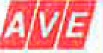 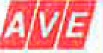 Specifikacni  a vypoctovy list - AVE  200531	Priloha c. 1 ke smlouve c. 11000303/01.10.2020* Objednatel here na vedomi, ze Jednotkova cena za Sluzby A je uvedena jako cena za 1 rok poskytovani sluzby zhotovitelem, pricemz castka uvedena na fakture bude odpovidat pomerne vysi Jednotkove ceny za Sluzby A die fakturacniho obdobi.Fakturacni obdobi:	PololetneStranka 1 z 1Seznam svozovvch mist - AVE 200531	Priloha c. 2 ke smlouve c. 11000303/01.10.2020u materske skoly v objektu	 	3	US1100	ANO	52	ut	200301	2916118527 	vedle budovy	1	US1100GE	ANO	26	st sudy	01.09-30.06	150102	2916118528u materske skoly v objektu	 	US1100GE	ANO	52	st	150102	2916118529 	vedle budovy	1	US1100B	ANO	26	ct sudy	01.09-30.06	150101	2916118530u materske skoly v objektu	 	vedle budovy ZS 	vedle budovy MS	Praha 8, Na Bendovce	186	20	2	US110	ANO	52	ut	01.09-30.06	200301	2916118532v budove-vynes-zanesSeznam puvodcu -AVE 200531Priloha c. 3 ke smlouve c. 11000303/01.10.2020Seznam p_uvodculnterni cislo	ICO	Nazev	Ulice	c.p.	c.o.	C.dod.  Mesta	Mistni cast	PSC	IGP	IIGP	IGZsmlouvy	Specifikacni ! vypoctovy listSluzby AMnozstvi/MJJednotkova cena za Sluzby A (v CZK bez DPH)*lnterni cislo smlouvy1100 I svoz 1xtydne (52/rok)1 JV14.618,0429161185261100 I svoz 1xtydne (52/rok)2 JV29.236,0829161185271100 I svoz 1x tydne (1.9.- 30.6.)1 JV12.181,6829161185271100 I plast (26/rok)1 JV6.558,2429161185281100 I plast (52/rok)1 JV13.452,7229161185291100 I papir (26/rok)1 JV4.369,322916118530240 I sklo (52/rok)1 JV2.178,962916118531120 I sklo 1x 14 dnu (26/rok)1 JV862,322916118531110 I SVOZ 1X tydne2JV3.973,442916118532Sluzby - nakladani s odpademMnozstvi/MJJednotkova cena za nakladani sodpademlnterni cislo smlouvy(v CZK bez DPH)200301 Smesny komunalni odpad1 T0,002916118526200301 Smesny komunalni odpad1 T0,002916118527150102 Plastove obaly1 T0,002916118528150102 Plastove obaly1 T0,002916118529150101 Papfrove a lepenkove obaly1T0,002916118530150107 Sklenene obaly1 T0,002916118531200301 Smesny komunalni odpad1 T0,002916118532Seznam svozovych mistSvozove misto pravidelnehoCisloCisloCisloPocetTypNadobaRocniDenSez6naK6dlnterni cislosvozu odpadupopisneorient.dodat.nadob kenadob keV najmuprepocetSVOZUsvozuodpadusmlouvy/SVOZUSVOZUsvozuobjednavkyPraha 8, Hlivicka40011US1100ANO52ut2003012916118526291611852660433337Zakladni skola a matefska skola List PrahUstavni414Praha 8181 00291611852760433337Zakladni skola a matefska skolaHlivicka4001Praha 8Bohnice181 001002026911List Prah291611852860433337Zakladni skola a matefska skolaUstavni414Praha 8181 00List Prah291611852960433337Zakladni skola a matefska skola List PrahHlivicka4001Praha 8Bohnice181 001002026911291611853060433337Zakladni skola a matefska skolaList PrahUstavni414Praha 8181 00291611853160433337Zakladni skola a matefska skolaHlivicka4001Praha 8Bohnice181 001002026911List Prah291611853260433337Zakladni skola a matefska skolaNa Bendovce186/20Praha 8181 00List Prah